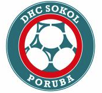                    Handball Turnaj            O Pohár Města Ostravy                       župní přebor Pod patronací starosty Sokola PorubyZápasy 2x 30minut, přestávka 10 minut.Sobota14:00 Poruba - Olomouc 15:35 Bytča – Kobylisy II17:30 Bytča - PorubaNeděle10:00 Kobylisy II - Olomouc11:45  Olomouc - Bytča13:20 Poruba – Kobylisy II14:35 Vyhodnocení